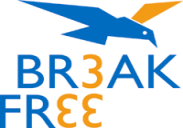 BR3AKFREE PICTORIAL COMPLAINTS PROCEDURES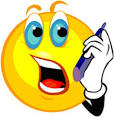 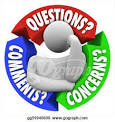 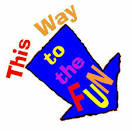 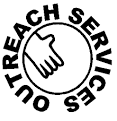 BR3AKFREE IS COMMITTED TO PROVIDE SERVICES THAT GIVE YOU CHOICE, SAFETY, DIGNITY & RESPECTARE YOU HAPPY           OR               UNHAPPY WITH THE SERVICE?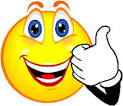 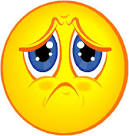 IT IS OK TO SAY HOW YOU FEEL OR WHAT YOU THINK?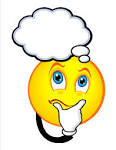 YOU CAN DO SOMETHING ABOUT IT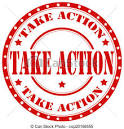 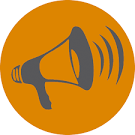 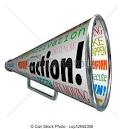 COMPLAIN TO SOMEONE / CARE WORKER 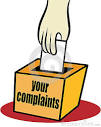 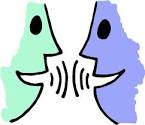 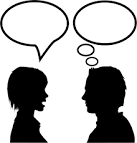 WRITE OR DRAW WHAT IT IS, WHAT HAPPENED, WHO WAS THERE & WHERE WAS IT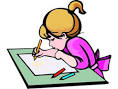 WHAT DO YOU WANT TO HAPPEN?. GIVE US YOUR IDEAS.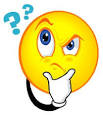 WE WILL LISTEN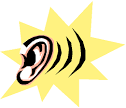 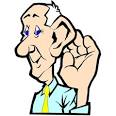 WE WILL TAKE ACTION WITHIN AN AGREED TIMERECORD     INVESTIGATE            MEETING                  IN TIME   NOTIFY OUTCOME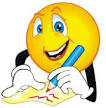 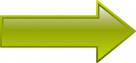 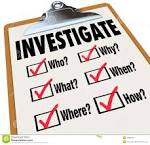 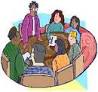 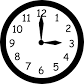 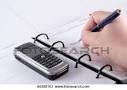 STILL  UNHAPPY?			                  WRITE TO MANAGER 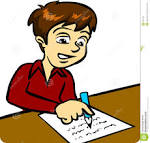 ARE YOU HAPPY NOW WITH THE ANSWER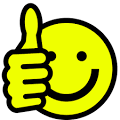 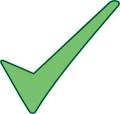 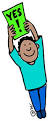 GOOD THEN IT IS FINISHED. THANK YOU.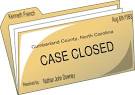 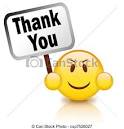 OR STILL UNHAPPY?CONTACT COMPANY DIRECTOR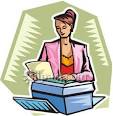 IF STILL UNHAPPY?CONTACT SOCIAL SERVICES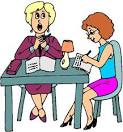 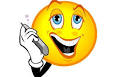 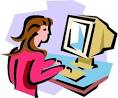 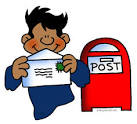 SOCIAL SERVICES CUSTOMER SERVICES OFFICER, LONDON BOROUGH OF BARKING & DAGENHAM - 020 8215 3011COMPLAINT MONITORING FORM  RECORD OF COMPLAINTSName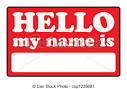 Date of Birth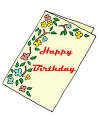 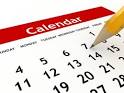 Home Address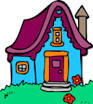 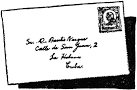 Business  AddressWho is helping you with this form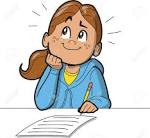 Today’s DateSignature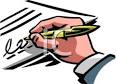 Date of ComplaintDetails of ComplaintInvestigationMeeting  / DateProblem Solved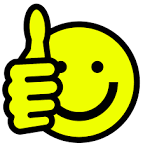 Written Outcome sent (Date)DATE SERVICE USERACTIONOUTCOME